附件1：论文申报操作流程一、登陆入口电脑登录：输入网址。https://www.suzhou-sports.com/Home二、申报步骤1.注册账号（已注册用户可直接登入）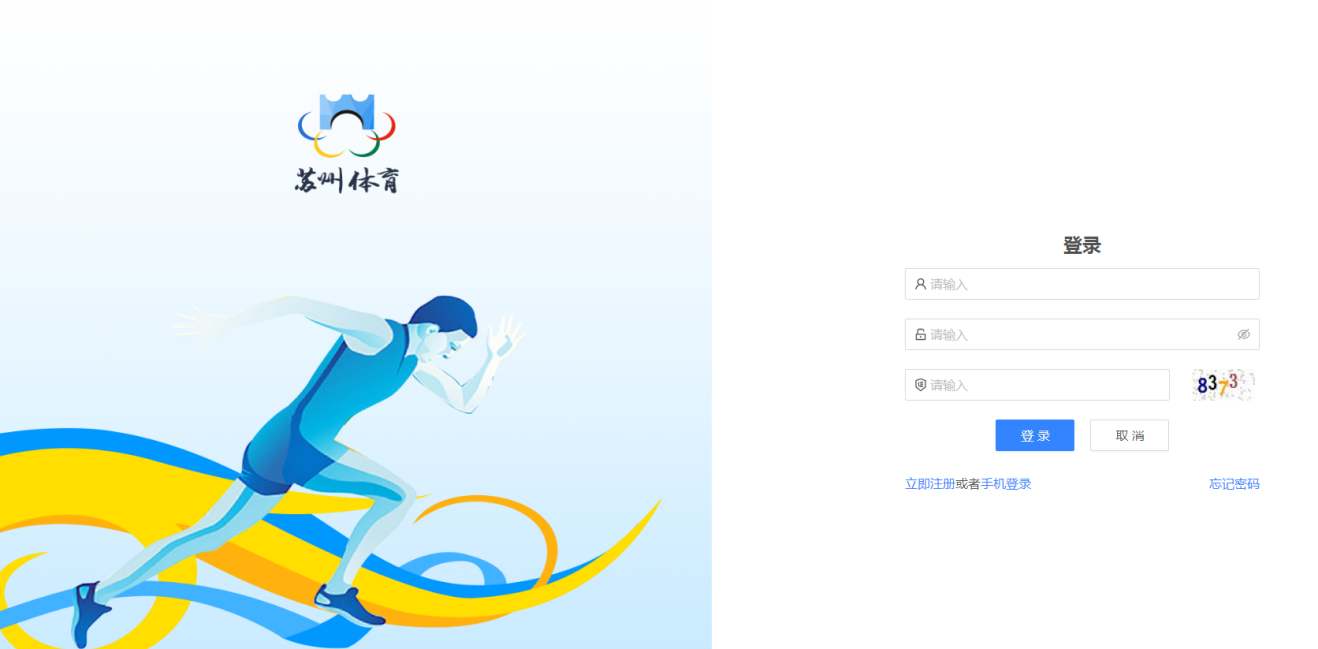 图12.点击“在线申报”，选择“论文申报”。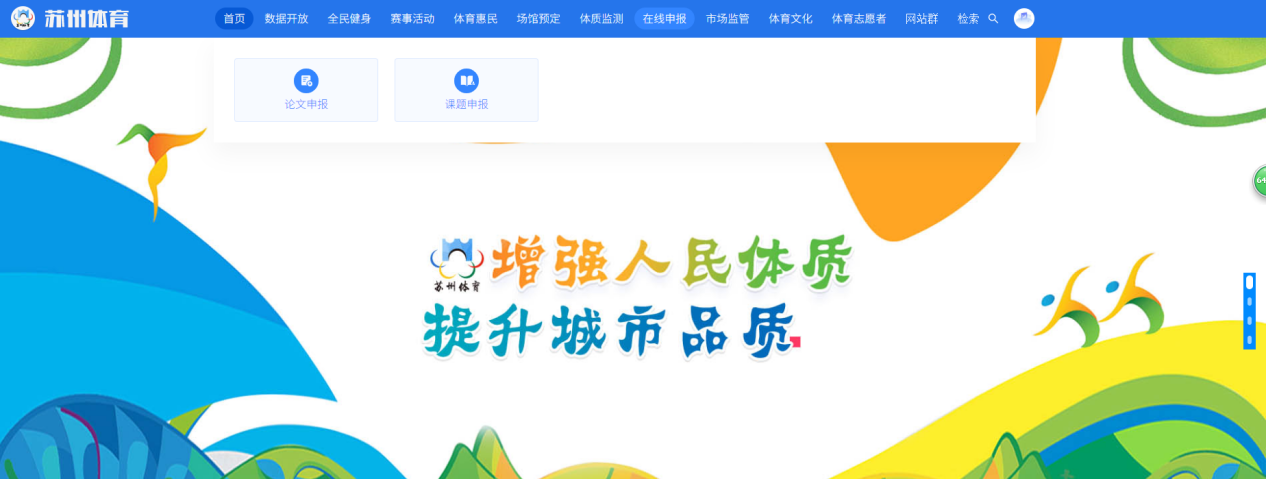 图2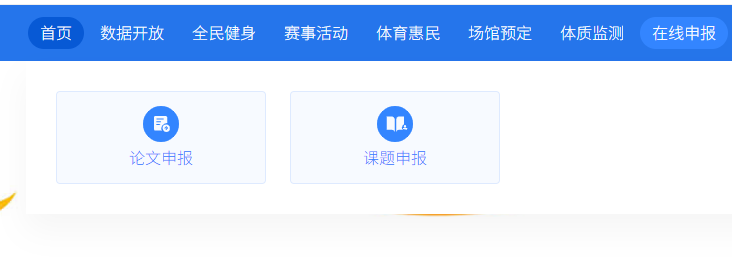 图33.根据实际内容，填写论文申报，请务必确认后再提交，提交后不能再修改，也无法再次申报。（附件上传内容：必须为pdf版本）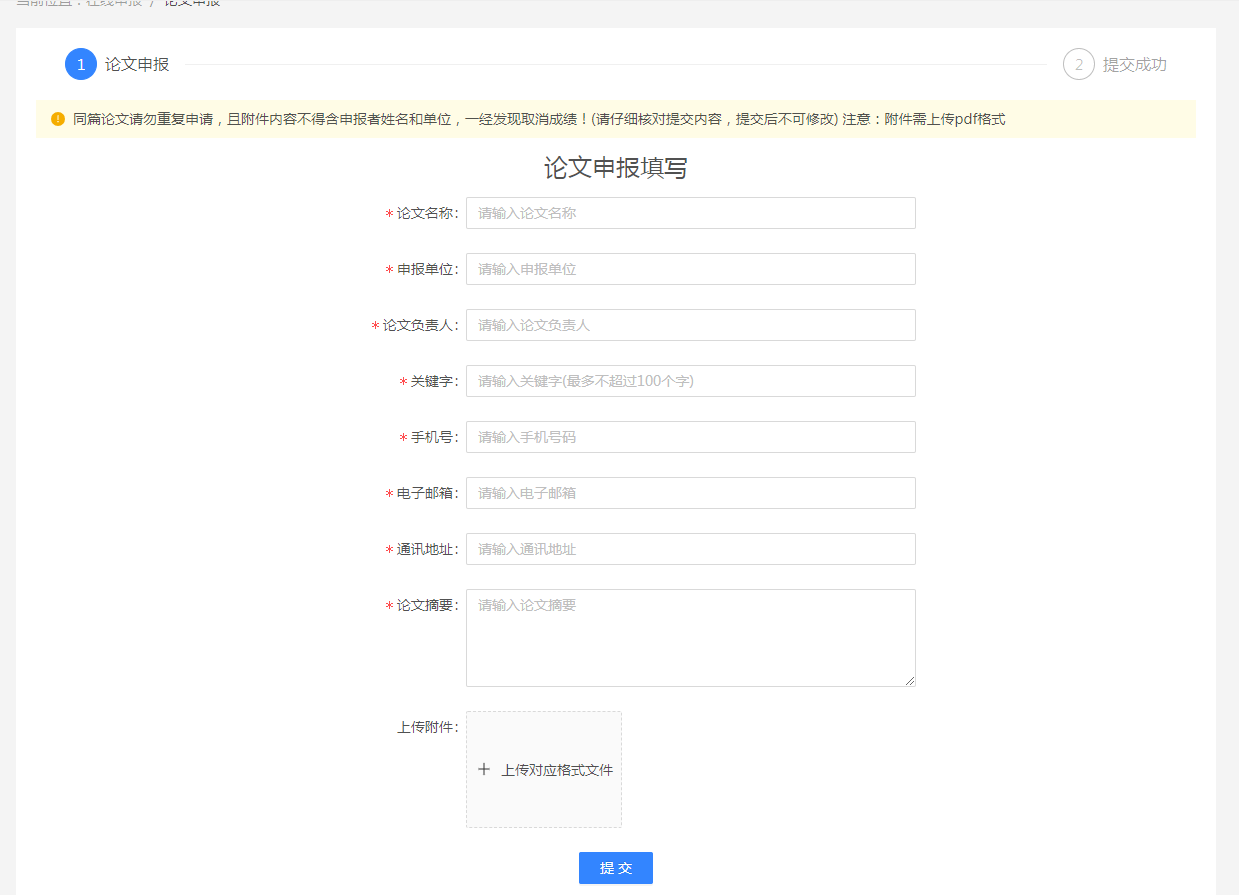 图4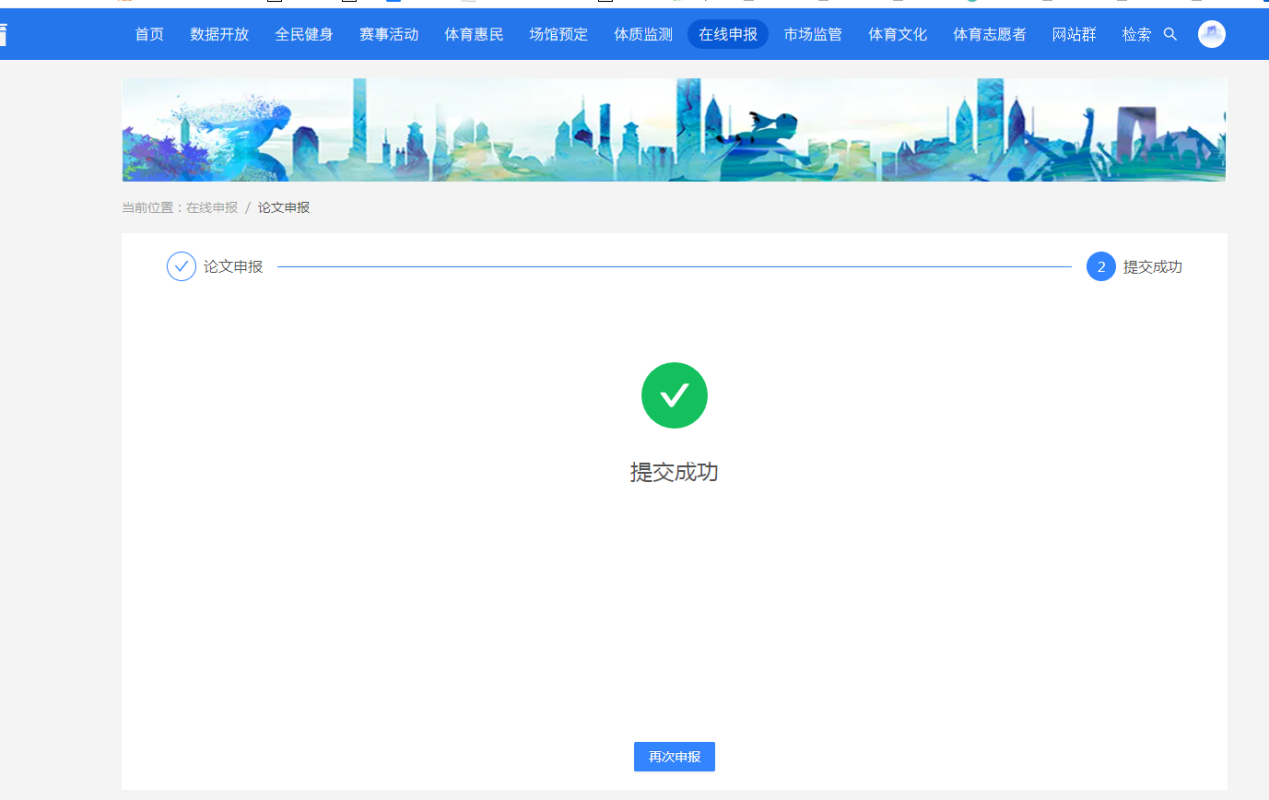 图54.提交成功后，结果可在右上角“个人中心”-“申报管理”-“我的论文申报”查看。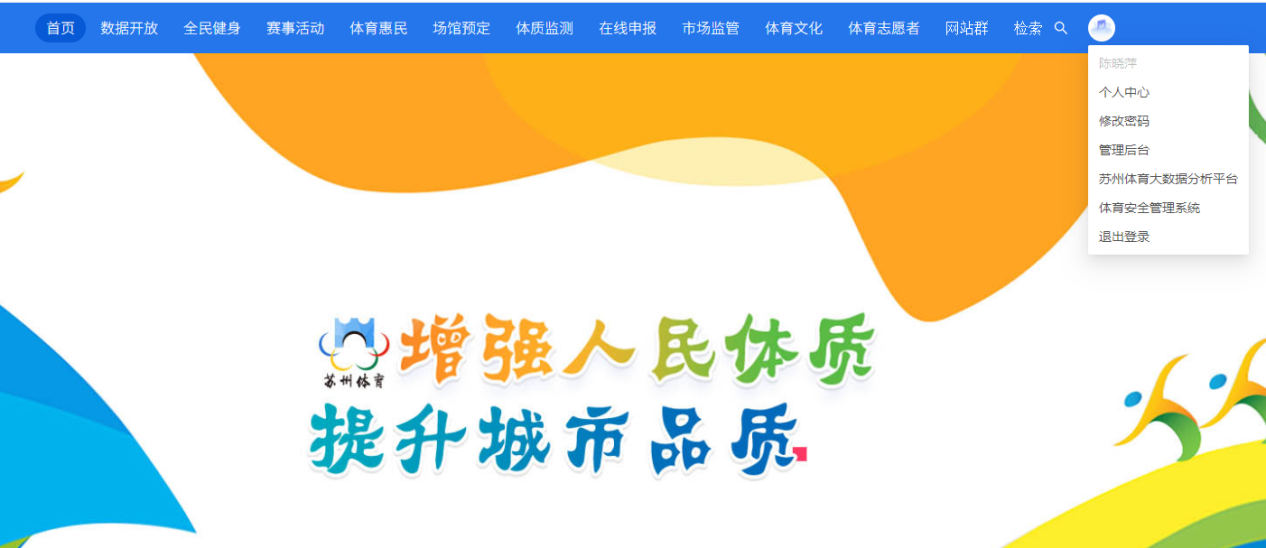 图6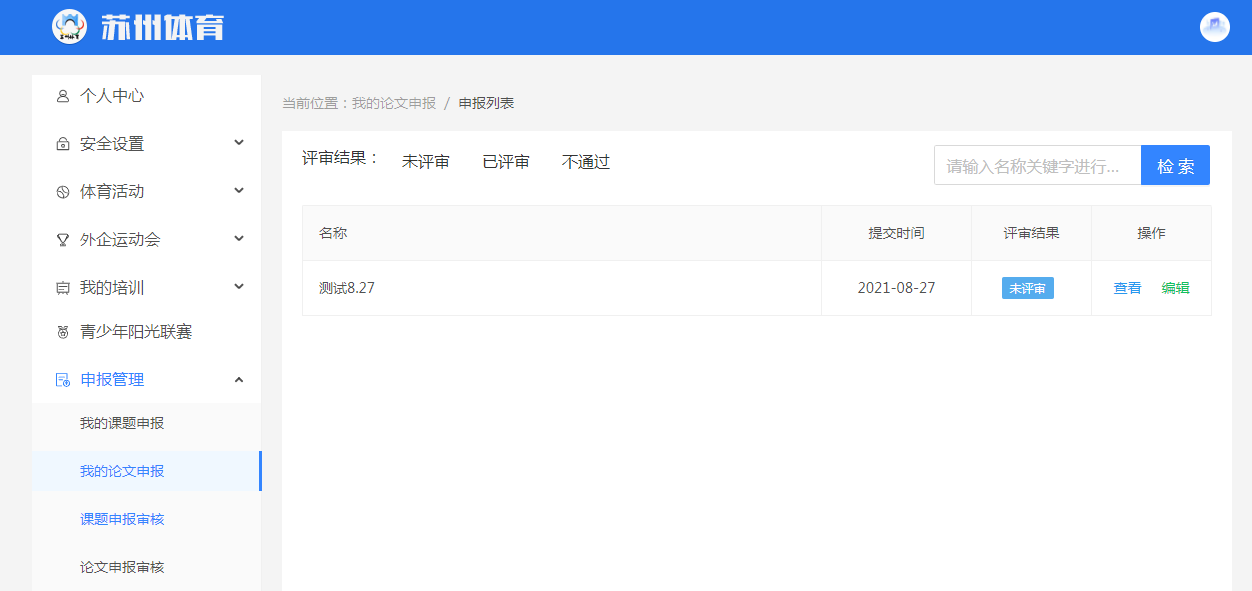 图7                                           全文结束